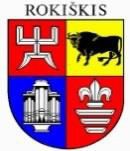 ROKIŠKIO RAJONO SAVIVALDYBĖS TARYBASPRENDIMASDĖL ROKIŠKIO BASEINO TEIKIAMŲ MOKAMŲ PASLAUGŲ KAINŲPATVIRTINIMO2022 m. balandžio 29 d. Nr. TS-Rokiškis	Vadovaudamasi Lietuvos Respublikos vietos savivaldos įstatymo 16 straipsnio 2 dalies 37 punktu, 18 straipsnio 1 dalimi, Rokiškio rajono savivaldybės taryba n u s p r e n d ž i a:	1. Patvirtinti Rokiškio baseino teikiamų mokamų paslaugų kainas (pridedama).	2. Pripažinti netekusiu galios Rokiškio rajono savivaldybės tarybos 2021 m. balandžio 30 d. sprendimą Nr. TS-96 „Dėl Rokiškio baseino teikiamų mokamų paslaugų kainų patvirtinimo“.	3. Šį sprendimą skelbti Teisės aktų registre.	Sprendimas per vieną mėnesį gali būti skundžiamas Regionų apygardos administraciniam teismui, skundą (prašymą) paduodant bet kuriuose šio teismo rūmuose, Lietuvos Respublikos administracinių bylų teisenos įstatymo nustatyta tvarka.Savivaldybės meras	            Ramūnas GodeliauskasVitalijus JocysRokiškio rajono savivaldybės tarybaiROKIŠKIO RAJONO SAVIVALDYBĖS TARYBOS SPRENDIMO PROJEKTO ,,DĖL ROKIŠKIO BASEINO TEIKIAMŲ MOKAMŲ PASLAUGŲ KAINŲ PATVIRTINIMO“ AIŠKINAMASIS RAŠTAS	Parengto sprendimo projekto tikslai ir uždaviniai. Sprendimo projektu siūloma patvirtinti Rokiškio baseino teikiamų mokamų paslaugų kainas.	Šiuo metu esantis teisinis reglamentavimas. Lietuvos Respublikos vietos savivaldos įstatymas ir Rokiškio rajono savivaldybės tarybos 2021 m. balandžio 30 d. sprendimas Nr. TS-96 ,,Dėl Rokiškio baseino teikiamų mokamų paslaugų kainų patvirtinimo“.	Sprendimo projekto esmė. 	Pakeisti Rokiškio rajono savivaldybės tarybos 2021 m. balandžio 30 d sprendimu Nr. TS-96 „Dėl Rokiškio baseino teikiamų mokamų paslaugų kainų patvirtinimo“ patvirtintą priedą, išdėstant jį nauja redakcija dėl padidėjusių išlaidų (sąnaudų) paslaugoms teikti ir naujų paslaugų plėtros. ,,Suaugusiųjų ir vaikų nuo 14 metų“, ,,Vaikų nuo 3 iki 7 metų (įleidžiami tik su tėvais ar globėjais)“ ir ,,Vaikų nuo 7 iki 14 metų (įleidžiami tik su tėvais ar globėjais)“ pirkėjų paslaugų kategorijose lankymosi baseine paslaugų kainos be pirčių ir su pirtimis didinamos nuo 0,50 iki 1 euro 1 asmeniui (I skyrius), o dieninės vaikų stovyklos 1 dienos kaina vaikui išauga iki 40 eurų (buvo 30 eurų) (IV skyriaus 1.6. papunktis). Rokiškio baseinas siūlo naujas paslaugas: individualią 1 valandos treniruotę su treneriu 1 ir 2 asmenims (paslaugos kaina 20–30 eurų), rankšluosčio suteikimas (2,50 euro), seifo suteikimas (1 euras), 1 valandos mokymosi čiuožti vandenlente paslauga su instruktoriumi (50 eurų), čiuožimo vandenlente abonementus darbo dienoms ir savaitgaliams, kurių kaina priklausomai nuo trukmės ir paslaugos suteikimo kartų yra nuo 85 (darbo dienomis) iki 300 eurų (savaitgaliais ir švenčių dienomis). Rokiškio rajono bendro lavinimo mokykloms ir ikimokyklinio ugdymo įstaigoms vaikų fiziniam ugdymui darbo dienomis iki 14 val. baseino patalpos suteikiamos neatlygintinai.	Laukiami rezultatai:	Nustatytas tikslus Rokiškio baseine teikiamų mokamų paslaugų sąrašas ir kainos. Padidėjusios paslaugų kainos iš dalies kompensuos padidėjusius Rokiškio baseino veiklos kaštus.. 	Finansavimo šaltiniai ir lėšų poreikis. Papildomų lėšų nereikės.	Suderinamumas su Lietuvos Respublikos galiojančiais teisės norminiais aktais. 	Projektas neprieštarauja galiojantiems teisės aktams.  Antikorupcinis vertinimas. Teisės akte nenumatoma reguliuoti visuomeninių santykių, susijusių su LR korupcijos prevencijos įstatymo 8 straipsnio 1 dalyje numatytais veiksniais, todėl teisės aktas nevertintinas antikorupciniu požiūriu.Rokiškio baseino direktorius 								Vitalijus Jocys